17. Communication in business (a)Identify ways of communicating in a business context.For each of the following state and justify the most appropriate way of communicating.Identify the following forms of digital communication.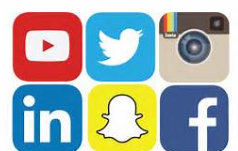 Explain how a small business could use any 1 of these to raise awareness of the business.______________________________________________________________________________________________________________________________________________________________________________________________________________________________________________________Extension: Create an example to demonstrate your answer above. It should show how a local small business could benefit from digital communication.ScenarioMethodJustificationReceptionist to tell a manager that their visitor has arrivedInform customers of a one day promotional offerProvide details of a staff social eventTell a customer their order has been dispatched